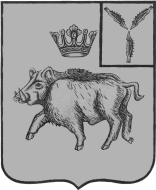 СОБРАНИЕ ДЕПУТАТОВБАЛТАЙСКОГО МУНИЦИПАЛЬНОГО РАЙОНАСАРАТОВСКОЙ ОБЛАСТИШестьдесят седьмое заседание Собрания депутатовпятого созываРЕШЕНИЕОт 01.04.2020 № 459с.БалтайОб отмене решения Собрания депутатов Балтайского муниципального района от  20.12.2019 № 436 «О принятии Устава Балтайского муниципального района Саратовской области»В соответствии с  Федеральным  законом  от 6 октября 2003 года № 131-ФЗ «Об общих принципах организации местного самоуправления в Российской Федерации», руководствуясь статьей 19 Устава Балтайского муниципального района Саратовской области, Собрание депутатов Балтайского муниципального района Саратовской области РЕШИЛО:1.Отменить решение Собрания депутатов  Балтайского муниципального района от  20.12.2019 № 436 «О принятии Устава Балтайского муниципального района  Саратовской области».2. Настоящее решение вступает в силу со дня его обнародования.Председатель Собрания депутатов	Балтайского муниципального района			               Н.В.МеркерГлава Балтайского муниципального района					               А.А.Грунов